Publicado en  el 24/02/2016 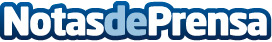 Más de 5.000 pacientes de trasplantes de órganos y tejidos en MurciaSegún los datos facilitados por la Coordinadora Regional de Trasplantes, la Comunidad Autónoma de la Región de Murcia ha superado los 5.000 pacientes de órganos y tejidos trasplantados. Con una tasa de 44,3 donantes por millón de habitantes, los órganos más trasplantados han sido el riñón, el hígado y el corazón. A nivel español ya se han alcanzado los 100.000 trasplantesDatos de contacto:Nota de prensa publicada en: https://www.notasdeprensa.es/mas-de-5-000-pacientes-de-trasplantes-de Categorias: Medicina Murcia http://www.notasdeprensa.es